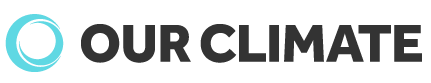 Higher Education Carbon Pricing Endorsement Initiative  Our Climate is seeking endorsements from college and university presidents in support of carbon pricing, as an effective and pragmatic solution to climate change. Putting a price on carbon would create a powerful incentive for individuals, communities, businesses, and investors to reduce greenhouse gas emissions and transition to a clean energy economy. The campaign, led by the non-profit Our Climate and the National Geographic series Years of Living Dangerously, works with student leaders across the country to build support for carbon pricing, and elevates the importance of the policy through film, celebrity endorsements, and social media. The letters will be shared with state and federal lawmakers, the higher education community, and the public to garner support for carbon pricing at the state and local level. To sign on, please visit www.ourclimate.us/higher_ed_initiative.  Endorsement Letter As leaders of higher education institutions, we call upon our elected representatives to act collectively on behalf of current and future generations by putting a price on carbon. We work to prepare our students for thriving futures, over which climate change casts a dark shadow of uncertainty. Putting a price on carbon pollution is an indispensable step we can take to effectively combat climate change.Carbon pricing creates an economy-wide incentive to reduce greenhouse gases in economically efficient ways that can, if revenues are used wisely, benefit low-income households while stimulating job growth. The World Bank has endorsed carbon pricing as a way to accurately account for the external costs of emissions, like crop loss, flood damage, and medical treatments that result from heat waves and other climate change disasters. Thousands of businesses support carbon pricing for its transparent and predictable approach. Dozens of countries and jurisdictions across the world have already enacted carbon pricing mechanisms, and the evidence is in: carbon pricing enables renewable energy to flourish, helps phase out polluting energy sources, and lowers emissions. A strong carbon price will rise quickly enough to work without burdening low-income and middle-class families, and won’t create new dependencies on profits from carbon-based energy. It is time for the United States to lead on this defining issue of our time, and protect the health and well-being of current and future generations. By making carbon-intensive industries pay a fair share of the costs of their pollution, we will have cleaner air and healthier communities, and prevent the most devastating effects of climate change. We therefore ask our elected officials to proactively work to enact a carbon price on the state and national level. Please email Page Atcheson at page@ourclimate.us with any questions. Signers Leadership Circle MembersLeon Botstein, President, Bard CollegeRobert Goldberg, Interim President, Barnard CollegeMariko Silver, President, Bennington CollegeDianne Harrison, President, California State University NorthridgeGayle E. Hutchinson, President, California State University ChicoRobert S. Nelsen, President, California State University Sacramento Greg P. Smith, President, Central Community College NebraskaDavid Finegold, President, Chatham University  Brian W. Casey, President, Colgate UniversityKatherine Bergeron, President, Connecticut CollegeNeil Weissman, Interim President, Dickinson College Lee Pelton, President, Emerson College Marco Valera, Fordham University Daniel R. Porterfield, Ph. D, President, Franklin and Marshall CollegeRobert Allen, President, Green Mountain College Kim Benston, President, Haverford College Lewis E. Thayne, President, Lebanon Valley CollegeJo Ann Rooney, President, Loyola University Chicago Brian Rosenberg, President, Macalester College Sonya Stephens, Acting President, Mount Holyoke CollegeJohn I. Williams, Jr., President, Muhlenberg CollegeMelvin Oliver, President, Pitzer CollegeDavid Oxtoby, President, Pomona CollegeWim Wiewel, President, Portland State University  Thomas J. Schwarz, President, Purchase College, SUNYKathleen McCartney, President, Smith CollegeValerie Smith, President, Swarthmore CollegeDr. Melik Peter Khoury, President, Unity CollegeNicholas B. Dirks, Chancellor, University of California Berkeley Andrew J. Leavitt, President, University of Wisconsin OshkoshJon Chenette, Interim President, Vassar CollegePaula A. Johnson, President, Wellesley CollegeMichael S. Roth, President, Wesleyan University Additional SignatoriesBenedictine UniversityUniversity of Wisconsin-Stevens PointAmherst CollegeSusquehanna University 